DỰ KIẾN CHƯƠNG TRÌNHKỳ họp thứ 14 (chuyên đề năm 2023), Hội đồng nhân dân huyện Bình Sơn Khóa XII, nhiệm kỳ 2021 - 2026I. THỜI GIAN: sáng ngày 12 tháng 10 năm 2023 (Khai mạc lúc 07 giờ 30 phút)II. ĐỊA ĐIỂM: Hội trường UBND huyện Bình Sơn, số 395 đường Phạm Văn Đồng, thị trấn Châu Ổ, huyện Bình Sơn, tỉnh Quảng Ngãi.THƯỜNG TRỰC HĐND HUYỆN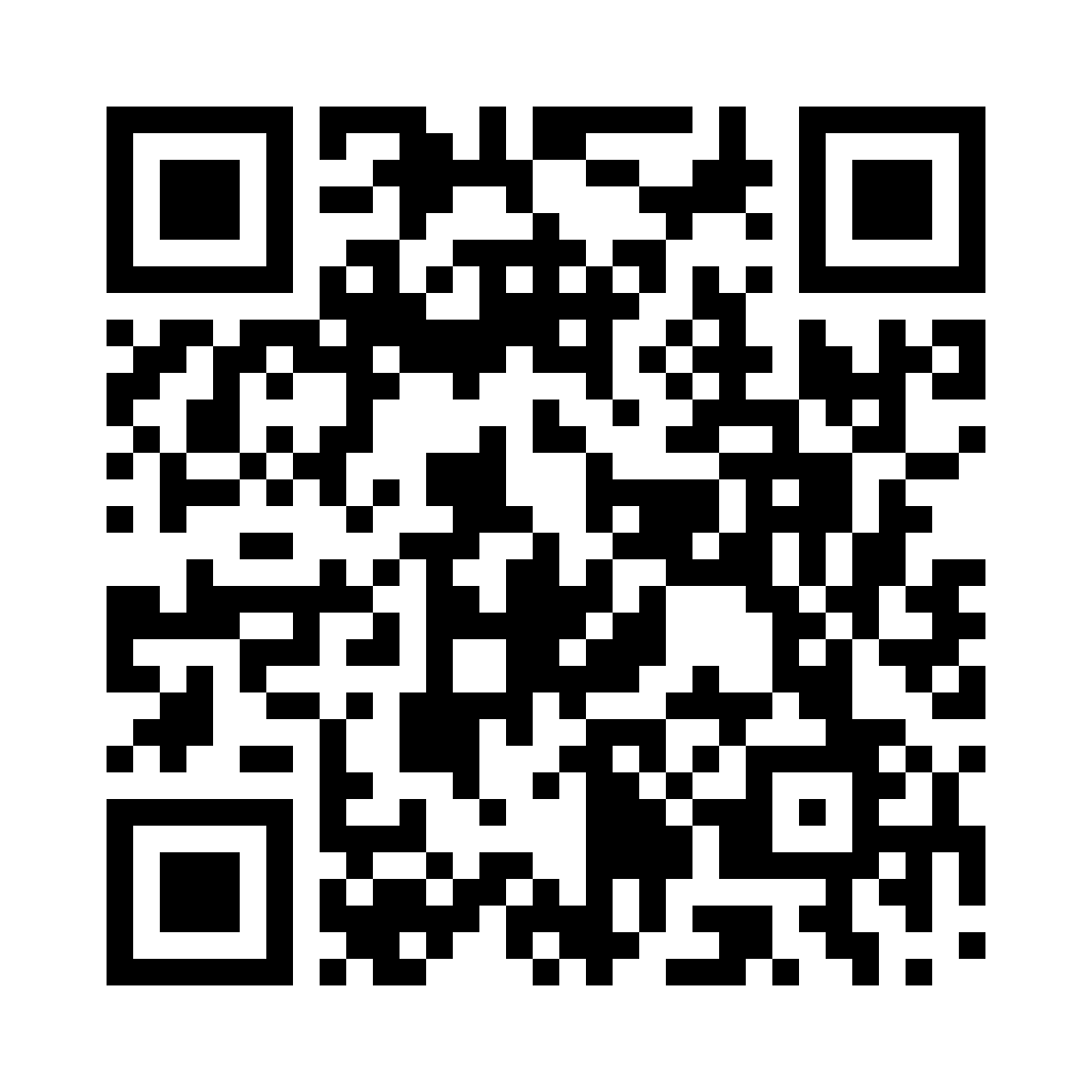 HỘI ĐỒNG NHÂN DÂNHUYỆN BÌNH SƠNCỘNG HÒA XÃ HỘI CHỦ NGHĨA VIỆT NAMĐộc lập - Tự do - Hạnh phúcTHỜI GIANNỘI DUNGSáng ngày 12/101. Khai mạc, cử thư ký kỳ họp, thông qua chương trình kỳ họp.2. Chủ tịch HĐND huyện phát biểu khai mạc kỳ họp. 3. Thảo luận, thông qua các Nghị quyết:a) Về việc thông qua Điều chỉnh Quy hoạch sử dụng đất đến năm 2030 và kế hoạch sử dụng đất năm đầu của Điều chỉnh Quy hoạch sử dụng đất huyện Bình Sơn.b) Điều chỉnh kế hoạch vốn đầu tư công năm 2023.4. Bế mạc.